Publicado en Gijón el 24/02/2021 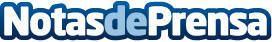 Strong Hands Tools, unas herramientas con grandes beneficios y utilidades, según SoldaelectricHay una amplia variedad de herramientas creadas para hacer el trabajo de soldadura mucho más sencillo. Una buena sujeción de los materiales es esencial para conseguir los mejores resultados de la forma más segura. La correcta colocación de las piezas se puede conseguir mediante las Strong Hands ToolsDatos de contacto:Soldaelectric(+34) 985 13 16 12Nota de prensa publicada en: https://www.notasdeprensa.es/strong-hands-tools-unas-herramientas-con Categorias: Bricolaje Recursos humanos Construcción y Materiales http://www.notasdeprensa.es